AlbaniaAlbaniaAlbaniaAlbaniaNovember 2023November 2023November 2023November 2023SundayMondayTuesdayWednesdayThursdayFridaySaturday12345678910111213141516171819202122232425Alphabet Day2627282930Independence DayLiberation DayNOTES: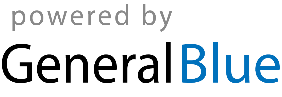 